Введение    Актуальность выбранной мной темы заключается в том, что спрос на спорт в нашей стране не ограничен, как, впрочем, и предложение. Так как зритель физически не может посетить и процента состязаний в мире, ему предложена альтернатива, наблюдать хотя бы за частью из них с помощью трансляций или получать информацию с помощью печатных и электронных СМИ. Благодаря этому сегменту развивается спорт во всём мире и конкретно внутри нашей страны, а потому данная тема не может потерять свою актуальность даже через десятилетия, ведь напрямую зависит от желания людей реализовывать себя с помощью игр и физических нагрузок.Спортивная журналистика появилась в России ещё в конце 19 века, а в Великобритании и того раньше – середина 18 века. Необходимость в данном сегменте СМИ зародилась вовсе не стихийно и хаотично, в мире резко поднялся интерес к спорту и соревнованиям. Так, например, англичане обожали крикет и для осуществления их потребностей в информации о своей любимой игре появились и надлежащие газеты. На тот момент в Великобритании происходил «газетный бум», случившийся в результате повышения общего уровня образования и появления Билля о правах человека, в котором и  устанавливается право на свободу слова. Со временем спортивное медиа пространство переросло в студии на радио, телевизионную аналитику, а верхом стала прямая трансляция с места событий. Данный сегмент развивается постоянно и невероятно быстро, интерес к состязаниям у зрителей не пропадает с годами, а между газетами и журналами, радио и телевидением ведётся прямая конкуренция за зрителя, ведущая к массовым улучшениям качества контента.Журналистика – метод передачи информации в общество, с целью удовлетворения интересов и запросов масс.Спорт – это деятельность людей, направленная на сравнение физических или умственных способностей людей в процессе соревнования.Спортивная журналистика – это сегмент журналистики, целью которого является сбор и подача информации, трансляция происходящих событий, а так глубокий анализ соревновательного процесса.  Целью своей работы я определил обзорное ознакомление с историей спортивной журналистики и сравнением спортивных СМИ России и качественных СМИ зарубежья. В своей работе я так же хочу отразить важные особенности данного сегмента, его отличительные черты.  До моего исследования глубоко изучил данную тему кандидат филологических наук, доцент кафедры истории журналистики Санкт-Петербургского государственного университета Алексеев Константин Александрович. Он издал учебник, на который я опирался «Спортивная журналистика».  Новизной данной работы является то, что ещё никто до меня не пытался провести качественный анализ современного состояния спортивного медиа пространства, его плюсов и минусов. Кроме того, я постарался передать все нововведения в ведущих зарубежных СМИ для повышения уровня ознакомления своих читателей, слушателей и зрителей, включив и прогресс отечественных спортивных журналистов. Важную роль я уделил и изучению подачи материал, а европейской и русской печати, выделил нюансы при подготовке аналитических студий.  Объектом моего изучения является сам жанр спортивной журналистики. Предметом же изучения станет печатный и электронный варианты спортивного медиа пространства, как в нашей стране, так и за её пределами.  Для раскрытия данной темы я прибег к ряду методов:1. Анализ учебных пособий для спортивных журналистов. Я рассмотрел ряд учебников с целью понять, в чём профессионалы данного жанра видели своё назначение, сложность и уникальность своей специальности.2. Изучение современной российской и зарубежной спортивной печати.3. Мониторинг ведущих спортивных сайтов в нашей стране. 4. Практика на спортивном интернет – портале «Goleada.ru». Специфика освещения российского футбола.  Структура моей работы состоит из принципиального разделения на теорию и практику. Теория включает в себя историю развития сегмента и его место в мировой журналистике, учитывая его специфику и отдельные нюансы. Практика же направлена на более конкретное изучения разных сфер СМИ внутри спортивной журналистики, сравнение подходов российского и западного медиа. Рассмотрения достоинств и недостатков каждого из них.Глава 1. История развития и современность спортивной журналистики1.1 История возникновения спортивной журналистики  В 1896 году в Афинах прошли первые Олимпийские игры. У истоков данного мероприятия стояла идея французского барона Пьера де Кубертена. «Рубеж 19 и 20 вв. был временем укрепления постоянно растущего авторитета олимпийского движения с сфере спорта и физической культуры». Именно он предложил организовать событие, которое имело бы и спортивное составляющее и могло бы объединять под своей эгидой народы. Конечно, такое событие не могло остаться без должного освещения, и пресса многих европейских стремилась помещать информацию о состязаниях как можно чаще. На тот момент специализированные спортивные издания в Европе и Америке были уже не редкостью. Но материалы, посвящённые Олимпийским играм, на страницах газет появлялись не часто, что вызывает много вопросов у современных исследователей. Зато в этом плане были активны местные греческие издания: они выходили не только на языке хозяев Олимпиады, но и на английском и французском. Очевидно, что материалы в данных газетах имели характер обзорный, авторы не пытались дать оценку или проанализировать происходящие события, хотя именно за это и будет потом цениться спортивная журналистика.   В тот момент, куда большую популярность имели газеты, специализирующиеся на каком-то одном виде спорта. По сообщениям И. Гуревича около полумиллиона американцев имело подписку на подобные издания, то есть мы не можем сказать, что спортивная пресса не играла никакой роли и «отбывала номер». Многие исследователи считают, что в конце 19 века спортивная журналистика в Америке была развита куда лучше, чем в Европе. Но тот факт, что в одной только Франции выпускали 43 специализированные издания, опровергает все подобные умозаключения.  Большим толчком для развития спортивной журналистики стал крикет и футбол. На тот момент эти виды спорта носили по большей части  любительский характер, но неизменно приковывали внимания обширной публики. Очень важен и тот факт, что в Европе и Америке появилась практика высоко уровня освещения спорта в СМИ общей тематики. Так, например, британские издания «The Daily Telegraph» и  «The Guardian» получили высокие рейтинги, благодаря спортивной рубрике. И таких изданий очень много по всей Европе, кроме, наверное, Италии и Франции.1.2 История возникновения и развития спортивной журналистики в России  В конце 19 века в России наблюдался стремительный промышленный рост, что в итоге привело к повышению уровня образования и появлению новых интересов внутри общества. Совокупность данных явлений привело журналистику в спортивную сферу. Спортивная пресса в связи со своими особенностями включила в себя множество черт, присущих исключительно данному сегменту журналистики.  Ещё в конце 18 века в газетах появлялись отдельные материалы, посвящённые спортивной тематике. Однажды «Санкт-Петербургские ведомости» опубликовали отчёт после состязаний на «шлюпочном берегу» Невы.  Однако систематической спортивной периодики на тот момент ещё не существовало. Зато уже появлялись рекламы кружков и секций, направленных на укрепление своего физического здоровья.   Термин спортивная журналистика появился в России только вместе с появлением организаций, ставящих на поток различные соревнования и турниры на календарной основе. Одним из первых спортивных изданий стала «Северная пчела» под редакцией Фаддея Булгарина, он же первым в нашей стране ввёл понятие спорт в одном из своих фельетонов: «С учреждением яхт-клуба, скачек у нас начал развиваться английский спорт. Этим словом, как известно, означают все гимнастические упражнения или забавы, сюда же принадлежит псовая охота, стрельба в цель, фехтование, верховая езда, рыболовство, охота, мореплаванье».  Стоит отметить, что ещё в 1823 году выходила спортивная периодика, которая ещё не считалась таковой «Еженедельник для охотников до лошадей». И выбор тематики издания не случаен. Ведь долгое время в нашей стране конный спорт был наиболее популярен среди знати. Были введены даже календарные соревнования по этой дисциплине. Первый спортивный журнал выпускался с крайне необычным заголовком: «попечением генерал-лейтенанта и кавалера П. Цорна», по крайней мере, так было указано на титульном листе. Сам же Павел Иванович Цорн  считается первым спортивным журналистом, ведь он был не только редактором, но и автором многих статей.  Особое место среди спортивной периодики занимали издания, посвящённые охоте. Наиболее успешным из нах стал ежемесячный журнал «Природа и охота», выпускавшийся с 1877 года в течение 35 лет. Редактором и по совместительству издателем был Леонид Сабанеев. Свою должность он занимал не просто так, ведь известен он во многом, благодаря своим работам в области зоологии. Но главное, разбирался в охотничьих собаках, что было особенно ценно в его работе.  Однако спортивной прессе было не просто пробиться в сердца отечественных читателей. Сам спорт приживался в нашей стране очень долго. Многие просто не могли понять, зачем он нужен, и считали занятие физкультурой пустой тратой времени. Но уже с середины 80-х годов 19 века спортивная журналистика сумела завоевать интерес публики. Во многом это было связано с тем, что теперь спортом могли заниматься люди разных слоёв. Резко увеличилось число специализированных изданий.  Конец 19 века исследователи предпочитают называть «велосипедной эрой». Данный вид спорта в короткие сроки стал очень популярен, стали стабильно организовывать состязания и турниры. Соответственно и пресса стала переходить на новые интересы публики. Появились такие издания, как «Велосипедный спорт», «Велосипед» и  «Самокат». Впрочем, вскоре велосипеды сменились на автомобили. СМИ старались переформатироваться на новый лад, но удалось лишь единицам. Так, например, журнал «Самокат» превратился сначала в «Самокат и мотор», а потом и вовсе в «Автомобильное дело».  Возможно, главной вехой в истории отечественной спортивной журналистики стало появление универсального издания. Теперь не надо было каждый раз полностью менять своё назначение под изменчивые вкусы читателей, можно было просто частично править контент. Автором такой идеи считается Мориц Нейбюргер, на титульном листе его журнала «Охотник» было написано: «Еженедельный иллюстрированный журнал, посвящённый всем отраслям спорта». Направление мысли журналиста оказалось ключевым в развитии всего сегмента, но реализация подвела, ведь подавляющую часть всё равно занимала охота. И только в 1900 году появился поистине универсальный спортивный журнал «Спорт». Долгие годы редактором этого издания был Георгий Александрович Дюперрон. Его нарекают отцом современной спортивной журналистики, а всё дело в его работоспособности. Он сумел сделать журнал «Спорт» главным изданием в своей категории: и всё это благодаря оперативности подачи новостных материалов и глубокой и взвешенной аналитике происходящих событий.  В нулевых годах двадцатого столетия появляюсь немало изданий, посвящённых отдельным видом спорта (теннис, плавание, футбол), но задержались на печатном Олимпе они ненадолго. Во многом из-за начала Первой мировой войны, резко подскочили цены на типографские услуги. Последний удар по российской спортивной журналистике нанесла февральская революция 1917 года. Новая власть меняла порядки, в том числе и в спорте.1.3  Довоенная советская спортивная журналистика  Исследователи в области журналистики, описывая советский период развития спортивной прессы, зачастую вводят новое понятие «физкультурно – спортивная журналистика». На тот момент правящая партия хотела объединить всю страну общей идеей, поэтому В.И. Ленин, человек недалёкий от журналистики, разработал концепцию, согласно которой любое издание является центром партийной работы. Задачей советской власти была пропаганда своей идеологии, но вместе с тем, создание благоприятных условий для того, чтобы каждый читатель нашёл интересною для себя прессу. Таким образом, спортивная журналистика, являясь лишь частью огромной системы СМИ, стала полностью подконтрольной партии, а, значит и всему управленческому аппарату.  Однако, в период 1918 – 1921 года ещё не была налажена работа новых советских спортивных СМИ, а потому выходили разрозненные и непостоянные издания, созданные по дореволюционному образцу. Такие газеты и журналы не имели шансов выжить при новых условиях, а потому стали делаться попытки создать прессу нового образца: «Красный спортсмен», «Допризывник». Впрочем, их жизнь была также коротка. В итоге главную роль распространителя спорта в стране пресса потеряла, зато с данной задачей прекрасно справлялась организация «Всевобуч», собравшая дореволюционные тренажёры. Деятельность «Всевобуча» была направлена на улучшение физического состояния молодых людей до призыва в армию. Кроме того, из стен данного заведения стали выпускаться книги и брошюры. И вот, в 1921 году в том самом «Всевобуче» решают организовать собственное издательство. В 1922 году на свет появляется первый номер «Физической культуры», который выпускался раз в недели. Чуть позже появляется ещё один журнал «Известия спорта», созданный для повышения оперативности информации. В отличие от современной спортивной прессы, советские коллеги намеривались создать прессу не похожую на западную или же дореволюционную. По итогам 1925 года стало понятно, что спортивные издания отныне делятся на толстые ежемесячные журналы и газеты, рассчитанные на скорость передачи новостей.  Большим проектом стало слияние двух журналов «Известия физической культуры» и «Красный спорт». Руководство было недовольно тиражами этих изданий по отдельности, поэтому видело в их сочетании шанс на успех. Получился один огромный журнал, посвящённый медицине в спорте, различным методикам и даже художественным произведениям. Такое разнообразие было необходимо для привлечения широкой аудитории. Перед изданием была поставлена задача: в каждом кружке и секции должны выписывать номера данного журнала.  Огромным пластом в истории спортивной журналистики считается движение физкоров. Надобность в таких специалистах появилась после установления курса на развитие физкультурного направления, оздоровления нации. В одном из своих материалов журналист Михаил Шимкевич объяснил, что главной задачей физкоров будет являться написание кратких материалов с простой основой и всем понятным содержанием. Больше физкоров было в штабе журнала «Физкультура и спорт». К 1930 году данное издание имело в своём штабе 800 специалистов данного профиля по всей стране. По сути дела физкоры писали о региональных успехах кружков, поэтому зачастую внутри самой секции был свой физкор. Чуть позже их задачей стала критика всех слабых мест в советском спорте, с общей задачей повысить уровень подготовки атлетов в стране.  В 30-е годы прошлого столетия начинается микропереворот в спортивной периодике. Газеты и журналы всё больше внимания обращают на спортивные соревнования. Появляются очерки про лучших спортсменов, снято вето с освещения международного спорта. До этого партия считала необходимым делить весь мировой спорт на «наш» и «чуждый нам». Главной задачей являлась опередить по темпам развития физической подготовки зарубежных спортсменов. Выросло значение в прессе комплекса «ГТО», даже появился лозунг: «От значка ГТО – к золотой олимпийской медали». Инновационной стала газета «Красный спорт», ставящая упор на активную рекламу успехов передовиков советского спорта. Редакция даже ввела доселе не встречающуюся рубрику «Доска почёта». «Красный спорт» всё больше отходил от навязанной идеологии, рассматривая зарубежный футбол, журналисты больше обращали внимание на новизну тактических схем и тренерских решений, нежели на флаг самого чемпионата. В советской спортивной журналистике появляется жанровое разнообразие по факту, а не на бумаге. Читателя привлекает аналитический материал, попытки экспертов предсказать результат игры. До «Красного спорта» никто не работал на столь высоком уровне. Главным редактором сего чуда был Арон Итин, расстрелянный в 1938 году за измену родине. Данное издание знаменито ещё и тем, что до сих пор является одним из главных в стране. Правда, носит иное название: «Советский спорт».  Стремительное развитие отечественной журналистики прервала Великая Отечественная война. Уже в 1941 году пресса данной специализации практически перестаёт появляться в продаже. К этому моменту она предстаёт перед нами, как говорят эксперты, «физкультурно – спортивной».1.4. Послевоенная советская спортивная журналистика  В 1948 году ЦК ВКП(б) принял документ, определивший дальнейшее развитие спортивной журналистике в стране. Стоит отметить, что это первая попытка в истории поствоенного союза восстановить спорт в стране и его медиа формат. Суть документа состояла в том, что отечественные спортсмены должны завоёвывать максимальное количество медалей, опережая своих западных оппонентов. Задача журналистов сводилась к освещению успехов советских атлетов. В еженедельниках больше не найти методик тренировок, страна советов окончательно сделала ставку на «спорт высших достижений».  Первые два издания, которые были восстановлены после великой победы – «Физкультура и спорт» и «Красный спорт» были призваны решать, поставленные перед всем сегментом задачи вплоть до 60-х годов. Однако в течение долгого времени продолжался поиск основной концепции построения спортивной прессы нового образца, отражающей запросы современного советского общества.  Журнал «Физкультура и спорт» славился своими прекрасными аналитическими материалами. Авторы не боялись включать в состав издания эссе и очерки. Редакцией был принят очень непростой курс, который отчасти противоречил принятому правящей партией документу: наряду с материалами о победах отечественных спортсменов встречаются серьёзные работы, посвящённые любительским соревнованиям. Уровень издания был невероятно высок ещё и потому, что большую часть контента писали именитые чемпионы и бывшие тренеры. Так, например Борис Аркадьев, Александр Бухаров, Анатолий Тарасов и другие спортсмены частенько видели своё имя под статьями журнала. В основном они делились с читателями методиками тренировок, которые и хотела искоренить советская власть.  Ежемесячник предлагал обзоры на множество видов спорта, но особо покупатели ценили раздел футбола. На страницах данной рубрики были представлены шикарные иллюстрации с комментариями специалистов. Однако даже некоторая свобода редакции не могла обойти стороной общий курс на пропаганду одной общей идеи о непобедимости атлетов страны советов. Особенно странно выглядело очернение западных условий подготовки спортсменов. В одном из номеров мировая рекордсменка в метании Диска Нина Думбадзе заявила о том, что «там» готовят «уродов».       Чуть менее политизированным изданием считался «Красный спорт», сменивший в 1946 году название на «Советский спорт». В данной газете было больше новостных материалов, но не обходилось и без аналитики и обзоров. Еженедельник также освещал развитие спорта в Восточной Европе, часто писалось о посещении нашими спортсменами таких стран, как Чехословакия, Польша, Венгрия и Югославия. На страницах газеты нередко можно было встретить длинные материалы про «низы» отечественного спорта.  Второй действительно качественный толчок спортивная пресса получила после того, как советские спортсмены вышли на новый уровень и с начала 50-х годов стали участвовать в Олимпийских играх и чемпионатах мира. Постепенно выполнялись задачи, поставленные «сверху», отечественный спортсмен всё ближе был к заветному успеху в глазах западного зрителя. Это был своеобразный способ навязывания своей идеологии. В течение этого десятилетия на книжных полках всё чаще стали появляться методички для тренеров. Подготовка спортсменом приобрела более серьёзный характер.     Выполнять задачи, поставленные Коммунистической партией, была призван и новый журнал «Спортивные игры». Особенностью данного издания стали цветные иллюстрации. В первую очередь еженедельник был полезен профессиональным спортсменам и их тренерам. Методики занятий явно не подходили для любителей. В первую очередь редакция обращала внимание на медалеёмкие дисциплины: футбол, баскетбол, хоккей, теннис. А в 1955 году редакция журнала «Физкультура и спорт» начинает заниматься ещё и приложением – ежемесячником «Лёгкая атлетика». Основной причиной создания такого рода издания были слабые результаты советских спортсменов в этих видах соревнований. Печать призвана была привлечь внимание граждан к лёгкой атлетике. Но при этом новое издание по своим материалам больше подходила тренерам и уже состоявшимся спортсменам, любители никак не могли потянуть такой уровень нагрузок. Что заслуживает особого внимания – на страницах номеров появляются методики от зарубежных специалистов.  Революцию в спортивных печатных СМИ произвело новое приложение газеты «Советский спорт» «Футбол». Оно с огромным успехом продаётся до сих пор. Сама игра после выпуска еженедельника получила ещё больше фанатов по всей огромной стране. В данном издании публиковались знаменитые эксперты и действующие тренеры и спортсмены: Николай Латышев, Михаил Якушин, Валентина Гранаткина и даже Никита Симонян и Константин Бесков. Впервые спортивное издание сочетало в себе практически все аспекты дисциплины, о которой шла речь. Тут и репортажи с матчей, интервью игроков и тренеров, разбор техники и тактики. Главный редактор Мартын Мержанов, а потом и его сменщик на посту, Лев Филатов, практиковали введение едва-ли не художественных жанров в зачастую и без того заполненные номера. На уровне обозревали и мировой футбол: не только центры притяжения внимания (Бразилия, Англия), но и не самые развитые «футбольные державы» (Филиппины, Новая Зеландия). Верхом развития газеты стало появление шикарные фельетонов и рецензий на книги о футболе. В итоге, приложение стало ещё качественнее своего прародителя, собрав вокруг себя более широкий круг читателей, опираясь на более узкую тематику. Главное за что так ценили еженедельник – это за полное отсутствие политической пропаганды. Лучше всего об успехе скажет его тираж, ведь в кратчайшие сроки редакция приняла выпускать около 3 миллионов экземпляров, которые расходились с невероятной скоростью. Однако партию не устраивала нейтральная позиция относительно советской идеологии и в приказном порядке тираж уменьшили более, чем в 2 раза. Купить газету стало очень непросто.   Следующей вехой развития самого успешного спортивного приложения в стране стало его совмещение с хоккеем. Леонид Брежнев обожал эту игру, а потому её должны были полюбить все. В 1967 году газета стала называться «Футбол-хоккей». Главная тематика издания потеряла сразу половину своего объёма, а вместе с тем десятки тысяч читателей. Но вместе с тем приобрела новых поклонников, в лице любителей хоккея, и таких журналистов, как Борис Левин, Аркадий Ратнер и Олег Спасский. Печататься в обновлённом еженедельнике стали и прославленные хоккеисты: Анатолий Тарасов, Виктор Тихонов и Анатолий Фирсов. Позднее Лев Иванович Филатов писал о том, что полноценно обозревать футбол больше не представлялось возможным, кроме того издание становилось всё более идеализированным, ведь хоккей являлся национальной игрой.  В 70-х годах «Советский спорт» стала самым читаемым спортивном изданием в мире. Но даже несмотря на это, следующее десятилетие, назовут годами застоя, в том числе и в специализированной журналистике. Главными печатными спортивными СМИ к тому моменту были уже рассмотренные нами: «Советский спорт» (4 млн. экз.), «Футбол-хоккей» (1,2 млн. экз.), «Физкультура и спорт»(0,5 млн. экз.), «Лёгкая атлетика» и «Спортивные игры» (0,2 млн. экз.). Толчком к восстановлению качественного развития спортивных медиа должна была стать летняя Олимпиада в Москве. Однако, засоренные байками о мировом превосходстве советских атлетов над всеми остальными, газеты и журналы так и не смогли вернуться на свой прежний уровень. Пресса постоянно указывала на высокий уровень отечественного физкультурника, но по факту исследований спортом не занималось и 50% населения. Уровень пропаганды превратил некогда успешные издания в посредственный источник партийного агитирования.   Итогом увядания спортивной журналистика в СССР в её заключительный этап существования была выпущена статья: «Нужна и нам перестройка». Помещена она была в сборнике «Спорт в зеркале журналистики».1.5. Система спортивной печати в РФ  В 1990 году вышел закон СССР «О печати и других СМИ». Именно это событие считается точкой отсчёта существования современной спортивной журналистики. Почему не советской? Партия потеряла свой контроль над печатью, теперь редакция и владельцы изданий были полностью самостоятельны. В этом же году великий еженедельник «Футбол-Хоккей», выходящий в качестве приложения газеты «Советский спорт», снова стал называться «Футбол». Ключевую роль сыграл опрос читателей, которых больше интересовало разделения номера на 2 части, ведь далеко не все любители футбола хотели читать про хоккей и наоборот. Кроме того, редакции очень важно было использовать свою независимость в принятии серьёзных организационных вопросов. В тоге получилось два издания: «Футбол» и «Хоккей». Главным редактором обновлённого еженедельника про главную игру с мячом стал Олег Кучеренко. Под его началом еженедельник сначала вёл абсолютно независимую деятельность, но, как известно, свято место пусто не бывает. Значительное влияние на «Футбол» начала оказывать Федерация футбола СССР. В первую очередь желание воздействовать на СМИ у Федерации появилось после того, как вышло несколько угрожающих её репутации материалов. Во-вторых, идеи футбольных чиновников должны были положительно освещаться в каком-либо издании. Популярный «Футбол» подошёл как нельзя лучше. Судьба приложения «Хоккей» незавидна, задумка так и не получила своего продолжения.  В 1989 вышел журнал «Гонг», посвящённый очень популярному на тот момент боксу. Позже был переименован в «Ринг». Данное издание считается первым частным в истории отечественной журналистики нового времени. До 2000 года изучаемый мною сегмент только искал свою аудиторию, действовал методом проб и ошибок. Важным вехой развития жанра является появление  первой российской ежедневной газеты «Спорт-Экспресс». Успех был обеспечен. Штаб новинки состоял из молодых талантливых журналистов, любящих спорт и своё дело. Своей задачей команда считала создать нечто такое, чего ещё не было в истории сегмента в нашей стране, как бы она не называлась. Основной упор делался на оперативность информации именно в спортивной сфере. Не было ни физкультурного, ни политического контента. Появляется первая спортивная газета нового типа, которая в итоге задаст тон всей остальной спортивной печати в стране. Символом издания стал петух, как олицетворение оперативности и боевитости. Очень интересен и тот факт, что до 1996 года владельцем еженедельника являлась медиа группа, которая в то же время занималась продвижением французского спортивного печатного гиганта L’Équipe. Главным редактором вплоть до 2009 года являлся Владимир Кумчий, специалист по велоспорту. С ним работало множество уже состоявшихся журналистов: Игорь Рабинер, Александр Беленький, Борис Левин. Поражал и уровень инфографики и качества бумаги. Широкий штаб позволял обозревать практически все крупные спортивные мероприятия. Все эти факторы сделали «Спорт-Экспресс» самым крупным еженедельным изданием в Европе (тираж около 900 тыс. экз.).   На рынке появлялось всё больше и больше спортивных газет и журналов, специализировавшихся на разных разделах сегмента. Но из-за узкой тематики их жизнь была коротка, они не могли найти достаточное количество поклонников и переставали выходить зачастую уже после первого номера. Однако, например, «Спорт для всех» выбрал верную политику и стал освещать любительский спорт в стране, просуществовав при этом куда дольше предшественников.   Газеты и журналы физкультурного направления постепенно вымирали. Хотя в 1992 году «Физкультура и спорт» и вовсе перешла только на материалы о методиках тренировок и поддержания здоровья, что было не характерно для периода в целом. Если большинство изданий старалось сбросить с себя оковы советской журналистики, то главный редактор этого журнала Игорь Сосновский хотел работать по-старому, не предавая своему детищу современный вид. Ежемесячник сократил тираж, но держался на плаву, благодаря группе преданных читателей.   Важным этапом в развитии российской спортивной журналистике стал приход иностранных печатных корпораций на рынок. Международный опыт был призван помочь отечественным специалистам наладить работу внутри страны. Большинство материалов в адаптированных иностранных журналах были написаны зарубежными профессионалами, их просто переводили и отправляли в печать. Это был положительный опыт, который должен был помочь нашей спортивной прессе понять, что делать дальше.   Чёрной страницей в истории нашей страны стал дефолт в 1998 году. Закрывались спортивные издания, особенно те, что и до обвала издавались в небольших тиражах. Кризис отбросил развитие сегмента примерно на 5 лет. Но именно данное явление способствовало проникновению западной прессы в наше медиа пространство. В 1998 году массово переводились на русский: «Golf Digest», «Iron Man» и «World Soccer». Вскоре после обвала, в начале 21 века экономика показывала завидный рост, а вместе с ней росли и отечественные издания. Появляется тенденция появления всё большего количество частных спортивных СМИ.В результате вливания огромных капиталов появляются элитные глянцевые издания российского производства: «Proспорт», «SportWeek», «TotalFootball». На первое место выходит не оперативность информации, ведь уже существует интернет и прекрасно развито телевидение, а приятные ощущения от номера. Используется качественная дорогая бумага, а страницы изобилуют шикарными изображениями и фотографиями. Соответственно поднимается и стоимость данных изданий. Выходили они раз в месяц, а «TotalFootball» предлагал своему читателю ещё несколько постеров и dvd диск. Позже и толщина выпусков и качество контента будет меняться в зависимости от предпочтений населения.  Выгодно отличался журнал  «Proспорт», где работала команда журналистов с сайта Sports.ru. Редакция сделала ставку на оригинальность материалов и фотографий. Авторы пытались зацепить читателя интересными деталями и у них это получалось. Использовались смешные заголовки, например: «Товарищ Таллин», «Финн и та комедия» и т.д. Было очень любопытно наблюдать за конкуренцией газет «Советский спорт» и «Спорт-Экспресс», стараясь переманить читателя на свою сторону, каждое из этих двух изданий постоянно прогрессировало. Но закончилось всё предсказуемой победой «СС». Причины на то 3. Во-первых, «СС» был доступнее в ценовой политике, чем «СЭ». Во-вторых, «СС» имел приложение «Футбол», чего не было у «СЭ». В-третьих, «СС» перешёл на цветной вариант, «СЭ» остался чёрно-белым. В итоге, «Советский сорт» собрал на своих страницах половину от общей рекламы в спортивной печати. В противостояние гигантов пыталась втиснуться новая газета, появившаяся на свет в 2006 году. «Спорт день за днём» поначалу выходил буквально каждый день, причём в цвете. Оплачивал всё это удовольствие бизнесмен Давид Трактовенко. Данный проект обещал быть невероятно успешным и обойти всех своих конкурентов: в 2008 году был зафиксирован тираж в 50 тыс. экз. Но через пару месяцев начался финансовый кризис, стали уходить рекламодатели, последовали ошибки со стороны руководства, и некогда самая амбициозная газета на отечественном рынке перешла на региональный формат.  Нельзя обойти вниманием один из самых успешных по сей день еженедельник «Футбол». Данное издание однажды зафиксировало самый крупный тираж в спортивной прессе в нашей стране: более миллиона экземпляров. Популярность пришла вместе с главным редактором Петром Каменченко.  Резкий и продолжительный подъём спортивной журналистики России остановился в 2008 году, во время мирового кризиса. Сейчас тиражи даже самых крупных специализированных изданий не напоминают цифр, набранных в нулевых годах. Так, например тираж газеты «Спорт-Экспресс» с 2008 года сократился практически вдвое. Интересен тот факт, что на данный момент тираж еженедельника «СС» примерно такой же, что и у ежедневника «СЭ», видимо читателя вновь больше интересует оперативность, а не красочность. Однако, в свою очередь, «СС» глубоко продвинулся в интернет пространстве, теперь выпуски данного издания можно читать на экранах компьютеров, планшетов и телефонов. Такой тираж показывает и еженедельник «Футбол». Самые большие спортивные проекты на данный момент выпускают свои номера в количестве около 250 тыс. экз. Печальная тенденция свидетельствует о том, что тиражность будет стабильно падать, а некогда печатная пресса постепенно будет переходить на электронные носители, так уже поступили «СС» и «СЭ».  Главное противостояние спортивных СМИ сейчас в интернете. Лучшие пишущие журналисты, работающие в данном сегменте сконцентрированы в основном на Чемпионат.сом и Sports.ru. Аудитория у этих сайтов огромна. В первую очередь привлекает доступность материалов на любой вкус. Возможность получать как оперативную информацию, так и изучать мнения экспертов. Глаз радует приятная инфографика и статистические выкладки, грамотно оформленные специалистами. Чемпионат.сом представляет из себя огромный проект, собравший в себе ведущих спортивных журналистов. На данный момент там публикуются Константин Генич, Сергей Титов, Алексей Андронов, Михаил Тяпков и многие другие. Sports.ru – это платформа не только для профессионалов, но и для тех, кто только пробует себя в сегменте. Отобранные материалы позволяют читателю полностью окунуться в интересующие его спортивные события.     Глава 2. Сравнительный анализ ведущих печатных и электронных спортивных СМИ РФ, Европы2.1 Обзор отечественных ведущих спортивных печатных СМИ.  В качестве самой успешной спортивной печати и взял еженедельный  журнал «Советский спорт» под редакцией Ярёменко Н.Н. и ежедневную газету «Спорт-Экспресс» во главе с Максимом Максимовым. В эпоху снижения интереса к печатной прессе эти издания наиболее крепко держаться на ногах. Во многом этому способствует реклама, хотя стоит отметить, что её не так уж и много. Потому можно сделать вывод, о том, что их жизнедеятельность во многом поддерживают богатые спонсоры. Главное визуальное отличие – это цвет. «Советский спорт» уже долгие годы в отличие от своего конкурента выходит в цвете. Тираж еженедельника, как правило, составляет не более 300 тыс. экз. Официальный выход номера по вторникам, но до городов, где нет собственной печати, доходит не раньше среды. Читатель от этого ничего не теряет, ведь данное издание сделало ставку не на оперативность информации, а на аналитические материалы и интервью.  Для рассмотрения контента я изучил три номера главного приложения «Советского спорта» «Футбол». Первое, что бросается в глаза – это возможность читателя с помощью цифрового кода на обложке скачать номер в электронном варианте «PDF». Титульная страница практически полностью занята обработанным изображением спортсмена или тренера. Обычно фотография намекает на главную тему всего номера. Издание вообще изобилует грамотно подобранными фотографиями, что, несомненно, служит для привлечения читателя. «Советский спорт», как и практически каждый еженедельник, разбит на постоянные рубрики, с неизменными авторами. На 3 странице журнала своим необычным взглядом делится Николай Роганов. Цель его материалов в лёгкой форме рассказать о главном событии недели в отечественном футбольном сообществе. Далее следуют расширенные заметки от редакции, для того, чтобы никто не скучал приводиться интересная статистика. Первая рубрика с действительно аналитическим материалом «Здесь всегда будет Ловчев» отводится под рассуждения прославленного советского футболиста Евгения Ловчева. Решение главного редактора прекрасное. Не часто российская спортивная пресса пользуется услугами бывших спортсменов, тогда как за рубежом это распространённая практика. После следуют два прекрасных материала про наших спортсменов, один из них – это обязательно интервью. Постоянными авторами этих рубрик являются Артём Мельников и вышеупомянутый Николай Роганов. Отличительной чертой этих журналистов является умение предоставить свои работы в развлекательной манере. Такое не часто встретишь в иностранной прессе. В моей работе я уже упоминал, о стремлении журнала «Советский спорт» в полной мере освещать европейский футбол. Потому, мы видим ещё две рубрики: «Тренер» и «Персона». И  опять один из материалов – интервью. Тут перед нами открывается прекрасный пример того, как должно действовать действительно большое спортивное издание: «Советский спорт» сотрудничает с европейскими редакциями. На страницах номеров мы встречаем переводы работ журналистов из «Bleacher Report», «France Football», «Marca» и т.д. Кроме того мы встречаем превью различных больших спортивных событий. Авторы пытаются убедить своего читателя посмотреть на тот или иной матч. Проведя анализ еженедельного журнала «Советский спорт. Футбол» я пришёл к выводу: материалы носят развлекательный характер с небольшими вкраплениями глубокой аналитики и небольших информационных сообщений. Редакция приняла решение частично перевести издание на интернет основу. Появился сайт с короткими сообщениями и обзорами событий из мира спорта, а так же подписка на «PDF» версию, год такого удовольствия обойдётся в 582 рубля, что я считаю вполне приемлемым относительно цен на рынке печати.   «Спорт-Экспресс» на данный момент главная спортивная новостная газета страны. Тираж ежедневного номера в среднем составляет 200 тыс. экз. Контент издания напрямую зависит от происходящих в мире спорта событий, а потому главным материалом может стать как футбол, так и хоккей. Именно на них делает упор редакция. Газета по сути своей разделена на 3 части: Футбол (бОльшая половина)  хоккей и всё остальное. Такой выбор можно понять, ведь для рядового читателя именно эти темы наиболее интересны. Стоит так же отметить, что обычный номер состоит из 8 страниц формата А2, в понедельник и субботу выходят большие выпуски по 16 страниц. Это решение абсолютно понятно, ведь в первый день рабочей недели должны появиться свежие обзоры после футбольных выходных, а в пятницу наоборот превью к предстоящим европейским турам. Маленькие номера, которые выходят во вторник, среду и четверг, как правило, изобилует аналитическим материалом и новостями из хоккейных лиг. Отделом футбола занимаются такие потрясающие журналисты как: Вячеслав Короткин, Александр Бобров и Сергей Егоров. Их коллега Дмитрий Зеленов зачастую становится автором главных материалов выпуска. Для любителей европейского футбола в газете практически ничего нет, кроме постоянной рубрики «EUROТУР». Материалы занимают не больше половины страницы и представляют собой сухой обзор, причём невероятно короткий. Очевидно, что издание базируется на отечественном чемпионате. Однако и тут вы можете быть в курсе событий только московских клубов и фк «Зенит» из Санкт-Петербурга. Информация из других городов поступает крайне редко. К минусам футбольной половины газеты отведу странные решения редактора вмещать интервью с людьми, несвязанными с игрой, на 1-2 страницы. Их мнение не может быть авторитетно, а у читателя формируется неверное понимание футбола в целом. Марат Сафин и Павел Климовицкий пишут свои работы для отдела хоккея. Их решения относительно подачи материалов вызывают восторг, новость у них совмещается с качественной аналитикой. Хочется оценить и нестандартные интервью у тренеров и игроков. Огорчает только «вето» редакции на освещение зарубежных чемпионатов. Именно поэтому я ни в коем случае не поставил бы «Спорт-Экспресс» в один ряд с гигантами новостной спортивной журналистики: «Kicker» (Германия), «Marca» (Испания) , «L’Équipe» (Франция). Сейчас абсолютно все крупные издания данного сегмента не обходятся без обозрения и даже аналитики зарубежных чемпионатов из топ 5 списка рейтинга европейских первенств по версии «UEFA».  Тираж краснодарского еженедельника «Независимая Спортивная  газета» держится на уровне 7,5 тыс. экз. Оформление издания очень напоминает вышеупомянутый «СЭ». Однако основной темой каждого номера становится футбол, на остальные виды спорта отводится не больше одной страницы. Содержание выпуска представляет собой обзор новостей российского первенства, а, главное, фк «Кубань». Часто на страницах газеты можно встретить огромные интервью, что я считаю проблемой издания. По моему личному мнению сознательное увеличение небольшой темы свидетельствует о том, что команде журналистов очень сложно набрать материал за неделю на 8 страниц А2. Однако, как и «СЭ», «Независимая спортивная газета» не любит обращаться к европейским чемпионатам, причина этого несуразного решения мне непонятна. На обзор прошедшего тура в 5 топ чемпионатах под эгидой «UEFA» редакция отвела четверть страницы, чего явно недостаточно для хотя бы посредственного анализа, прошедших событий. Из моего небольшого опроса, я сделал вывод, что молодые люди до 35 лет не знакомы с данной газетой. Очевидно, что непопулярность выпусков следствие примитивной подачи материала. Для того, чтобы выйти на качественно новый уровень еженедельнику необходимо задуматься об «утолщении» и расширении тематики.  Из обзора самой популярной спортивной прессы РФ можно сделать вывод о том, что в наше время футбол – наиболее популярный отдел сегмента. В то же время расстраивает отсутствие на рынке качественной периодики, освещающей детально другие виды спорта на постоянной основе и на хорошем уровне. Практически не затрагиваются в современных изданиях такие популярные виды спорта, как: баскетбол, бокс, мма. Специализированная спортивная журналистика в нашей стране отстаёт от европейской. Правда на то есть веские исторические причины, указанные в первой главе.2.2 Обзор отечественных ведущих спортивных интернет СМИ.В спортивном интернет пространстве на данный момент соперничают два медиа гиганта: «Чемпионат.com» и «Sports.ru». Оба портала имеют широкий читательский круг. Первый благодаря статусным авторам и качественным материалам на наиболее острые темы, второй целиком и полностью опирается на невероятно глубокую аналитику со стороны специалистов и даже новичков. Sports.ru может быть интересен тем, кто только начинает свой путь в спортивной журналистике. Сайт позволяет любому, у кого есть свои мысли и идеи, создать блог. Должен отметить, что оба портала по моему мнению обошли всех своих европейских конкурентов, о которых речь пойдёт немногим позже. «Чемпионат.сом» был создан в 2005 году и быстро завоевал не любовь, а, что важнее интерес читателя. В проекте участвовали такие именитые спортсмены, как Дмитрий Сычёв, Игорь Акинфеев, Вера Звонорёва и многие другие. Состав журналистов пестрил именами лучших в своём деле: Георгий Черданцев, Илья Казаков, Александр Шмурнов и т.д. Был избран верный вектор развития – ставка на молодых, но уже опытных. Открытые комментарии под материалами открыли доступ непосредственному общению автора с читателем. Владельцем данного чуда является медиа корпорация «Rambler&Co». В 2008 году стало известно о новой вехи развития проекта: открылось спортивное интернет – телевидение «Чемпионат. Тв». Но известность сайт приобрел благодаря широкой спортивной тематике. На данный момент на портале существуют 13 отделов: «Футбол», «Хоккей», «Теннис», «Авто», «Бокс», «Баскетбол», «Волейбол», «Другие», «Фэнтези», «Бизнес», «Ставки», «Киберспорт», «Lifestyle». Однако, несколько большое внимание отдано именно футбольной теме. Спрос рождает предложение. «Sports.ru» долгое время не мог составить конкуренцию своему главному оппоненту, пока не заработала главная ставка создателей проекта на фанатов спорта. По сути дела удалось создать платформу для общения, заполненную качественным авторским контентом. При этом материала на сайте всегда в избытке, читать его интересно, так как присутствует отбор самых интересных статей. Есть функция подписки на полюбившийся блог. В отличии от «Чемпионат.сом» на «Sports.ru» можно изучать контент часами, он в нём самый что ни на есть разнообразный, а главное – оригинальный. Интересно, что данный портал существует аж с 1998 года, то есть появился он на 7 лет раньше своего конкурента. Главный редактор ни кто-нибудь, а Юрий Александрович Дудь, бывший журналист журнала «PROспорт» и комментатор на канале «НТВ+ Футбол». Во многом благодаря этому специалисту интернет платформа значительно поправила свои позиции за последние несколько лет.Из своей работы на портале «Goleada.ru», посвящённому ФНЛ, я понял, что большинство спортивных сайтов сейчас стремиться банально, передать информацию читателю. Редакторы маленьких сайтов не берут во внимание причины стремительного развития «Чемпионат.сом» и «Sports.ru», упуская то, что именно оригинальность подачи вывело их в лидирующие позиции. Пытаясь изменить обычный порядок создания материала, я получил указание писать сухие отчёты о матчах. Из моих наблюдений можно сделать вывод, что именно эта ошибка не позволяет начинающим порталам качественно развиваться. Вместе с тем ценятся аналитические материалы и экспертные мнения, этот факт не позволяет утверждать, что главный вектор развития новых проектов это только подача новости. В наши дни реальность такова, что весь спортивный интернет -  рынок сводится главным образом к противостоянию двух монополий: «Sports.ru» и «Чемпионат.сом». Их огромная база качественных материалов не позволяет новым спортивным порталам в сети набрать свою аудиторию.2.3 Сравнение отечественной спортивной прессы с зарубежной на примере газеты «Спорт-Экспресс» и «L’Équipe» (Франция). Для сравнительного анализа я взял российский ежедневник «Спорт-Экспресс» и лучшую спортивную газету в мире, по мнению журналиста и комментатора, Александра Шмурного. Отечественная пресса в данный момент находится на неплохом уровне, но в своей работе мне хочется быть предельно честным и указать на её недостатки, ставя в пример одно из лучших изданий.«Экип» так же выходит ежедневно, но сразу хочу отметить, в цветном варианте, в то время как «СЭ» только в чёрно-белой версии. Конечно выходить в цвете было бы совершенно не рентабельно, ведь в этом случае новая ценовая политика не устроила и без того редкого читателя печатной прессы. Во Франции же, благодаря отсутствию исторических факторов, препятствующих выходу газет и журналов, сложилась прекрасная традиция чтения ежедневной печати. На данный момент обычный номер «СЭ» стоит 33 рубля, по понедельникам и пятницам выходят большие номера за 49 рублей. Каждый выпуск «Экип» обходится читателю в 59 рублей по состоянию на 26.04.2017.Большую часть в «СЭ» занимает отдел футбола. В этом нет ничего странного, ведь спрос рождает предложения. Второе место по популярность, затрагиваемых тем занимает хоккей, а потом уже всё остальное. Редакция «Экип» ещё около 10 лет назад приняла решение опираться на читательский вкус, но в тоже время создавать разнообразие, приковывая внимание любителей самых популярных видов спорта. Как и в РФ, Футбол – спорт номер 1, но на обложке может появиться Тони Паркер или  Тьерри Дюсатуа. В «СЭ» главными материами чаще всего становятся работы от журналистов из отдела футбола или реже хоккея. «Экип» в основу ставит именно французский спорт, но не забывает и о зарубежных чемпионатах, чем угождает практически каждому любителю спорта, значительно увеличивая аудиторию. «СЭ» в этом компоненте сильно уступает своему визави. Как правило, самый большой объём, который редакция российского ежедневника отводит на обзор иностранных соревнований – это одна страницы, чаще всего одна колонка.Должен признать, что занимаясь переводом статей «Экип», я отметил несколько однообразный подход к освещению новостей. В данном сегменте наши отечественные журналисты проявляют себя с лучшей стороны, пытаясь завлечь читателя качеством материала, остроумной подачи любой информации. Впрочем, сухость контента присущ практически всем европейским спортивным изданиям. А «Marca» и вовсе известна своими жёлтыми материалами, хотя всё ещё считается авторитетным изданием. Интересный случай произошёл 20 апреля 2017 года. Фк «Эвертон» отказался сотрудничать с британским изданием «The Sun» из-за жёсткой критике игроков команды. Это говорит о некомпетентности авторов материала, они даже не стали согласовывать свою работу с пресс - службой команды.Развитие нашей спортивной журналистики отстаёт от западной, но в то же время, наши издания показывают хороший рост качества контента.2.4. Сравнение российских и зарубежных спортивных сайтов.Одним из главных спортивных порталов в мире является британский сайт «The Guardian». Изначально это платформа была создана, как интернет формат популярной газеты. Спорт – всего лишь одна из многочисленных рубрик, но в то же время именно этот отдел прославил и газету, и сайт. Политика руководства портала проста: они заключают контракты с крупными спортивными таблоидами по всему миру и публикуют лучшие материалы у себя на сайте. Итальянские, испанские, французские и немецкие журналисты предлагают переводы своих работ читателю. Выбор огромен, а качество на высоте. Но ничем не уступают одному из лидеров спортивной интернет журналистики российские сайты. Sports.ru предлагает наибольшее количество аналитических материалов на множество видов спорта, чего нельзя встретить не в «The Guardian», не даже в электронной версии «Экип». «Чемпионат.сом» уступает своему визави только в жанровом многообразии, но предлагает не менее качественный контент. Материалы европейских журналистов удивляют своей слабой подачей, их работы сводятся зачастую на простой пересказ событий.Российская спортивная интернет журналистика обогнала по качеству предоставляемого материала своих конкурентов из Европы. Единственное тому объяснение, что силы отечественных специалистов больше направлены на порталы, нежели на печать, а потому в данном сегменте у нас есть преимущество.ЗаключениеС помощью учебных пособий по предмету «Спортивная журналистика» я сумел передать основные вехи развития данного сегмента в Российской империи, СССР и РФ. Это был довольно долгий путь от освещения военных дисциплин до физкультуры, а после и до спорта в современном понимании этого термина. Выйти из множества исторических коллизий спортивная журналистика смогла лишь при помощи таланта и желания настоящих профессионалов своего дела: Ивана Лебедева, Николая Семашко, Михаила Ромма и многих других видных деятелей в судьбе сегмента. Тяжёлый кризис конца 90-х годов двадцатого столетия пошатнул всю отечественную журналистику, но именно спортивная её часть сейчас показывает прекрасные темпы роста. В своём исследовании я дошёл до того, что именно в нашей стране полный переход на интернет ресурс произойдёт быстрее, чем в Европе. Однако связано это скорее с отсутствием потребности читателя в свежей прессе.Проанализировав отечественною спортивную печать с зарубежной, мы можем сделать вывод о том, что самые крупные издания продолжают линию советской журналистики. В основном освещается российский спорт: героями сюжетов становятся тренеры и игроки. Отсутствие базы аналитического жанра внутри печатных СМИ. Зарубежные издания наоборот пошли на глобализацию спорта. Все крупные таблоиды имеют своих специалистов в крупных первенствах разных стран. Спортивные порталы РФ наоборот превзошли своих зарубежных конкурентов, сделав ставку на аналитику.Итак, в своей работе я достиг целей, обозначенных во введении. Мною было рассмотрено множество отечественных и зарубежных печатных и электронных СМИ, но в практическую часть я включил наиболее успешные издания в своём сегменте. Мною был проведён полноценный сравнительный анализ российской и европейской журналистской продукции. Список использованных источниковПечатные источники1. Активные процессы в русской спортивно-игровой лексике. Юрковский И.М Кишинёв, 19882.История новейшей отечественной журналистики (февраль 1917 - 90-е годы) / Р. П. Овсепян. - М. : Изд-во Моск. ун-та, 1999.3. Предпосылки возникновения спортивной журналистики / Туленков Д.А. / Материалы конференции молодых учёных. Саратов, 2003.4. Роль российской печати в раскрытии спорта как явления досуговой жизни общества во второй половине XIX в. / Войтик Е. А. / Журнал. ежегодник. - 2013.5. Системная организация лексики в профессиональном спортивном некодифицированном подъязыке / Исмаева Ф.Х. / Социал. политика и социология. - 2006.6. Советская физкультурно-спортивная публицистика 1920-1930-х годов в специализированных изданиях / Туленков Д / Информационное поле со-временной России : практики и эффекты : материалы Второй всерос. науч.-практ. конф., 4 - 5 нояб. 2005 г.7. Спортивная журналистика: Учеб.-метод. пособие. Войтик Е.А.  Томск, 2004.8. Спортивные журналисты: кто они? / Мураковский А.А. / Абажур. М., 2001. № 9 – 12.9. Спортивная медиакоммуникация в России в начале XXI в / ВойтикЕ.А. / науч. ред. Б. Я. Мисонжников. - Томск : Изд. дом ТГУ, 2013.10. Спортивная журналистика : учебник для магистров / К. А. Алексеев, С. Н. Ильченко. — М. : Издательство Юрайт, 201611. Спортивная журналистика : учеб. пособие / С. А. Михайлов, А. Г. Мостов. - СПб. : Изд-во Михайлова В.А., 2005.12. Байкова М.А. Трансформация ценностей современного спорта при взаимодействии спорта и телевидения / Байкова М.А. / Вестн. спортив. науки. – 2012Интернет источники13. Интернет – портал газеты «Спорт-Экспресс»14. Интернет - портал газеты «Советский спорт»15. Интернет - портал газеты «L'EQUIPE»16. Спортивный отдел интернет – портала газеты «The guardian»5. Goleada.ru – спортивный интернет - портал о ФНЛ6. Sports.ru – спортивный интернет - портал7. Чемпионат.com – спортивный интернет - портал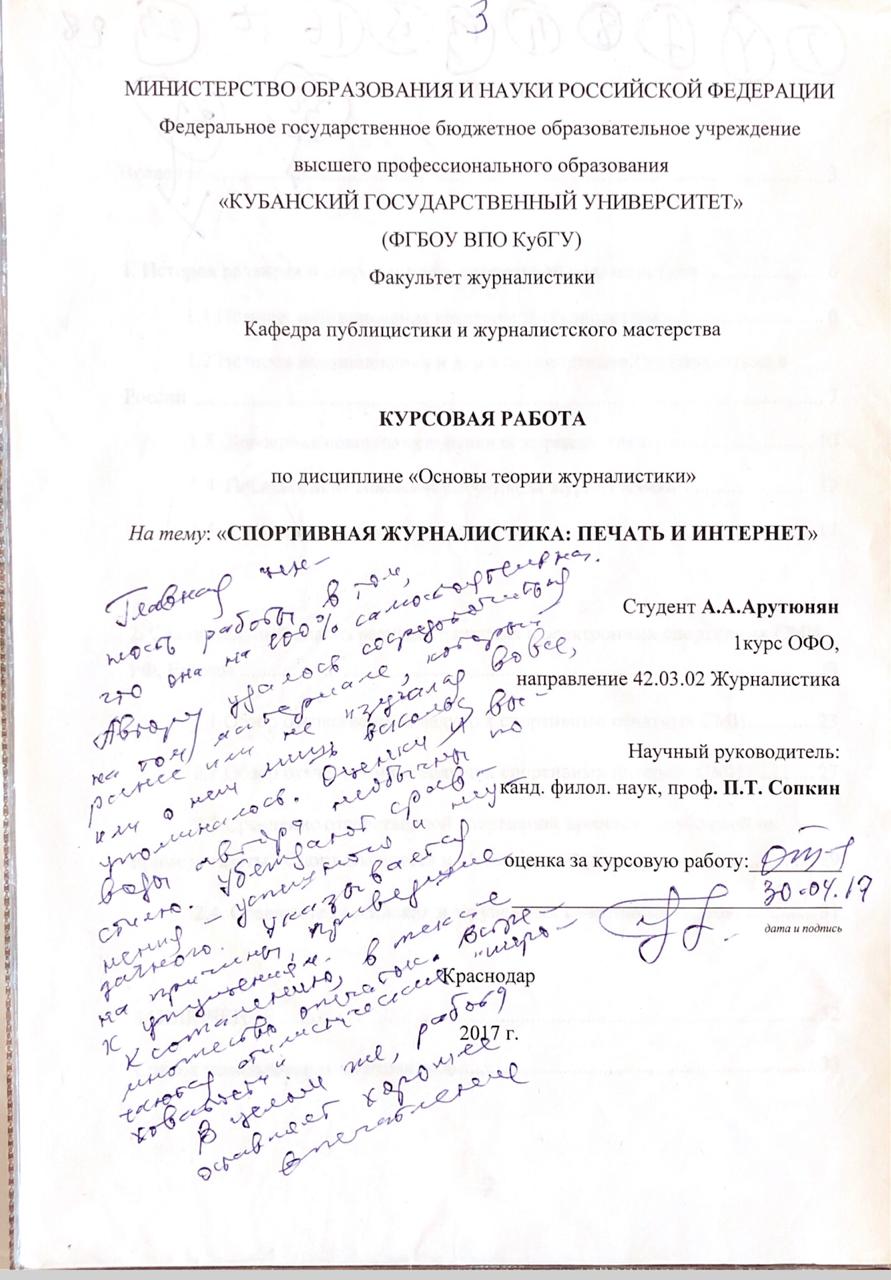 